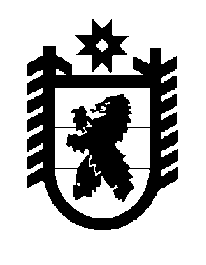 Российская Федерация Республика Карелия    ПРАВИТЕЛЬСТВО РЕСПУБЛИКИ КАРЕЛИЯПОСТАНОВЛЕНИЕот  22 июня 2018 года № 222-Пг. Петрозаводск Об утверждении Методики распределения межбюджетных трансфертов из  бюджета Республики Карелия 
бюджетам муниципальных образований на стимулирование органов 
местного самоуправления за достижение прироста поступления 
отдельных налоговых доходов, собираемых на территории муниципальных районов (городских округов) и зачисляемых в консолидированный  
бюджет Республики КарелияВ соответствии со статьей 3 Закона Республики Карелия от 31 декабря 
2009 года № 1354-ЗРК «О бюджетном процессе в Республике Карелия» Правительство Республики Карелия п о с т а н о в л я е т:Утвердить прилагаемую Методику распределения межбюджетных трансфертов из бюджета Республики Карелия бюджетам муниципальных образований на стимулирование органов местного самоуправления за достижение прироста поступления отдельных налоговых доходов, собираемых на территории муниципальных районов (городских округов) и зачисляемых в консолидированный бюджет Республики Карелия.2. Министерству финансов Республики Карелия ежегодно начиная 
с 1 января 2019 года вносить до 1 апреля в Правительство Республики Карелия в установленном порядке проект правового акта о распределении иных межбюджетных трансфертов из бюджета Республики Карелия бюджетаммуниципальных образований на стимулирование органов местного самоуправления за достижение прироста поступления отдельных налоговых доходов, собираемых на территории муниципальных районов (городских округов) и зачисляемых в  консолидированный бюджет Республики Карелия.           Глава Республики Карелия 					                  А.О. ПарфенчиковУтверждена постановлением Правительства Республики Карелия от 22 июня 2018 года № 222-ПМетодика распределения межбюджетных трансфертов из бюджета Республики Карелия бюджетам муниципальных образований на стимулирование органов местного самоуправления за достижение прироста поступления отдельных налоговых доходов, собираемых на территории муниципальных районов (городских округов)  и зачисляемых в консолидированный бюджет Республики КарелияМежбюджетные трансферты из бюджета Республики Карелия бюджетам муниципальных образований на стимулирование органов местного самоуправления за достижение прироста поступления отдельных налоговых доходов, собираемых на территории муниципальных районов (городских округов) и зачисляемых в  консолидированный бюджет Республики Карелия (далее – межбюджетные трансферты), распределяются между бюджетами муниципальных районов и городских округов.Распределение межбюджетных трансфертов из бюджета Республики Карелия бюджетам муниципальных районов и городских округов осуществляется Правительством Республики Карелия в форме иных межбюджетных трансфертов в пределах бюджетных ассигнований, предусмотренных в законе Республики Карелия о бюджете Республики Карелия на соответствующий финансовый год и плановый период на указанные цели.Межбюджетные  трансферты рассчитываются для муниципальных районов и городских округов,  имеющих по итогам отчетного финансового года по сравнению с предшествующим ему годом прирост поступления (далее – прирост поступления) в консолидированный бюджет муниципального района (бюджет городского округа) земельного налога и в бюджет Республики Карелия  одного, двух либо  трех  из нижеперечисленных налогов:налога на доходы физических лиц, за исключением поступлений указанного налога по видам деятельности: «государственное управление и обеспечение военной безопасности; социальное обеспечение», «образование», «деятельность в области здравоохранения и социальных услуг» (далее –  НДФЛ);налога на имущество организаций;налога, уплачиваемого в связи с применением упрощенной системы налогообложения (далее – УСН).4. Объем межбюджетных трансфертов бюджету соответствующего i-го муниципального района (городского округа) (Тi) рассчитывается по итогам отчетного финансового года по следующей формуле:2Тi = Т х (Тi стимул / где: Т – общий объем бюджетных ассигнований, утвержденных законом Республики Карелия о бюджете Республики Карелия на соответствующий финансовый год и плановый период, на предоставление межбюджетных трансфертов; Тi стимул –   объем межбюджетного трансферта соответствующему i-му муниципальному району (городскому округу) за достижение прироста поступления НДФЛ, налога на имущество организаций и УСН;n    – количество муниципальных районов (городских округов), по которым рассчитан Тi стимул.5. Тi стимул рассчитывается по следующей формуле:Тi стимул = ТНДФЛi стимул + ТНИОi стимул + ТУСНi стимул,где:ТНДФЛi стимул  –  объем межбюджетного трансферта соответствующему i-му муниципальному району (городскому округу) за достижение прироста поступления НДФЛ;ТНИОi стимул  – объем межбюджетного трансферта соответствующему i-му муниципальному району (городскому округу) за достижение прироста поступления  налога на имущество организаций; ТУСНi стимул  – объем межбюджетного трансферта соответствующему i-му муниципальному району (городскому округу) за достижение прироста поступления УСН.6. ТНДФЛi стимул рассчитывается по следующей формуле:ТНДФЛi стимул = ПНДФЛ х (ПНДФЛi  /) х 0,1,  где:ПНДФЛ  – прирост поступления в бюджет Республики Карелия НДФЛ, определяемый на основании данных Управления Федерального казначейства по Республике Карелия (поступления по территориям) и Управления Федеральной налоговой службы по Республике Карелия (поступления по видам экономической деятельности) в сопоставимых условиях (с учетом  применения действующих в отчетном финансовом году нормативов отчислений НДФЛ в бюджеты муниципальных образований);ПНДФЛi  – прирост поступления в бюджет Республики Карелия НДФЛ 
от соответствующего i-го муниципального района (городского округа), определяемый на основании данных Управления Федерального казначейства по Республике Карелия (поступления по территориям) и Управления Федеральной 3налоговой службы по Республике Карелия (поступления по видам экономической деятельности) в сопоставимых условиях (с учетом применения действующих в отчетном финансовом году нормативов отчислений НДФЛ в бюджеты муниципальных образований); nНДФЛ  – количество муниципальных районов (городских округов), имеющих прирост поступления в бюджет Республики Карелия  НДФЛ (с учетом применения действующих в отчетном финансовом году нормативов отчислений НДФЛ в бюджеты муниципальных образований).7. ТНИОi стимул рассчитывается по следующей формуле:ТНИОi стимул  = ПНИО  х (ПНИОi  /) х 0,15, где:ПНИО  – прирост поступления в бюджет Республики Карелия налога на имущество организаций, определяемый на основании данных Управления Федерального казначейства по Республике Карелия;ПНИОi  – прирост поступления в бюджет Республики Карелия налога на имущество организаций от соответствующего i-го муниципального района (городского округа), определяемый на основании данных Управления Федерального казначейства по Республике Карелия;nНИО  – количество муниципальных районов (городских округов), имеющих прирост поступления в бюджет Республики Карелия налога на имущество организаций.                                               8. ТУСНi стимул рассчитывается по следующей формуле:ТУСНi стимул  = ПУСН  х (ПУСНi  / ) х 0,2,  где:ПУСН  – прирост поступления в бюджет Республики Карелия УСН, определяемый на основании данных Управления Федерального казначейства по Республике Карелия;ПУСНi  – прирост поступления в бюджет Республики Карелия УСН 
от соответствующего i-го муниципального района (городского округа), определяемый на основании данных Управления Федерального казначейства по Республике Карелия;nУСН  – количество муниципальных районов (городских округов), имеющих прирост поступления УСН.9. Межбюджетные трансферты расходуются на реализацию предусмотренных в муниципальных программах мероприятий по развитию территорий муниципальных образований. Указанные мероприятия  утверждаются с учетом мнения депутатов Законодательного Собрания Республики Карелия и согласуются с Правительством Республики Карелия._____________